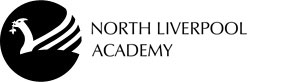 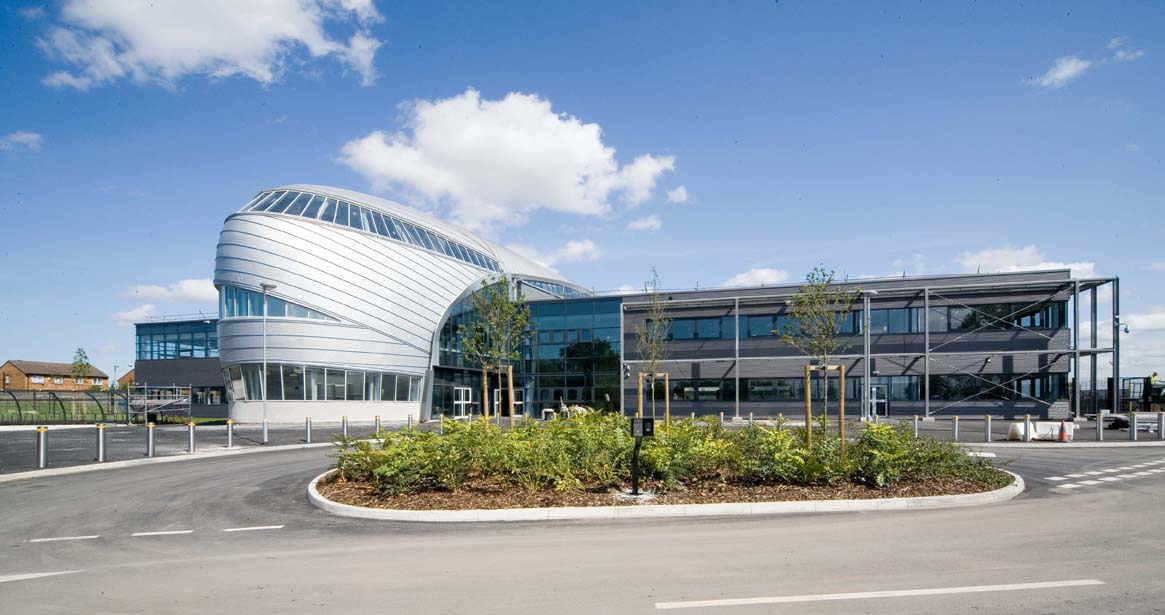 Aspire, Community, ExperienceWelcome from the Principal TeamWe live in exciting times – our great city of Liverpool is currently undergoing an amazing renaissance, with new jobs, investment and opportunities. We are proud to tell you that North Liverpool Academy is also undergoing its own renaissance. Our most recent Ofsted inspection has graded us as a ‘good’ school in all areas. Our exceptional academic results and reputation continue to confirm us as one or the fastest improving schools in Liverpool.NLA lies at the heart of the local community. It is our task to prepare our young people for the exciting challenges and opportunities ahead. Our curriculum inspires a lifelong passion for learning and equips our students with the confidence and skills to take advantage of the tremendous opportunities on our doorstep and further afield.Our ethos and core values are built around a culture of enjoyment and achievement. We believe that when joining our team as a student, parent, member of staff or a member of the local community, by embracing our values of high aspiration, transformational experience, community engagement and excellent achievement we will deliver outstanding educational outcomes for all.We believe it is our job to ensure that our students take pride in all they do and graduate from North Liverpool Academy with the confidence to take on the competitive and ever-changing world around us. This is a truly exciting time for the North Liverpool Academy as we establish a world class academy with excellence for personal development, leadership, teaching and learning.If you have any questions, would like a conversation or if you wish to come and see the outstanding work happening across our academy please feel free to contact us.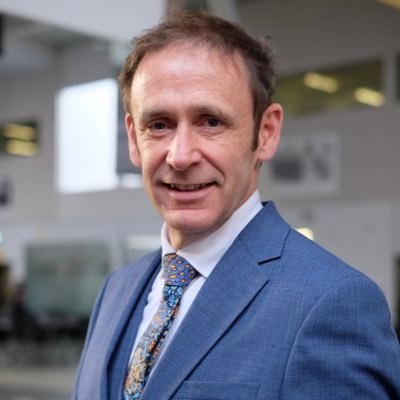 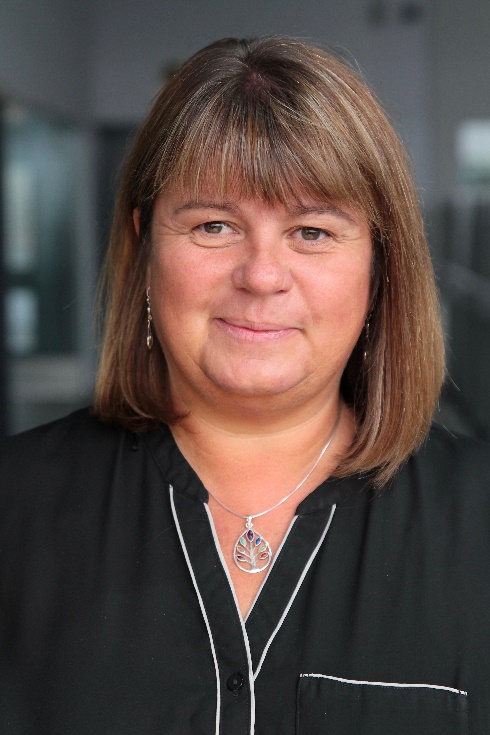                           Phil Lloyd, Executive Principal                    Emily Vernon, PrincipalHistory of NLANorth Liverpool Academy opened in 2006 as one of the first Academies in the country and has benefitted from the various advantages that brings. The Academy is well resourced both in terms of facilities and staff. It is housed in a superbly equipped building, erected in 2009 and enjoys an excellent reputation within the local community.The TrustNorthern School Trust is a not-for-profit education charity. It is a well-developed MAT (Multi-Academy Trust) held in high regard by the DFE. There are currently three schools in the Trust including an innovative Studio School and a Life Sciences UTC in the centre of Liverpool.The Trust is proud of its collaborative way of working and is developing into a nationally recognised and trusted academy sponsor with an excellent reputation. The Trust has a wide range of expertise and specialised experience to call upon, having access to the FE, University, private and voluntary sectors as well as partner schools and consultant expertise drawn from across the UK.The Trust has a central team that provides best value and an efficient service delivery in areas of HR, Finance, Enterprise & Marketing, Governance, Strategic ICT Development, Data and Facilities Management to all NST schools.Latest OfstedNorth Liverpool Academy’s recent Ofsted inspection from March 2022 rated the school officially as a Good School, along with the improving trend in academic results confirms the school as one of the most improved in Liverpool. Some takeaways from the report include:“Pupils including those with special educational needs and/or disabilities (SEND) achieve well. This is because leaders have high expectations of pupils’ behaviour and learning. Teachers know their pupils and students in the sixth form in detail. Pupils appreciate the respectful relationships that they forge with staff. They said that they feel valued as individuals and that they trust the staff.”“Students in the sixth form, benefit from a well-designed careers programme. This helps to raise pupils’ ambitions and improves their employability. A high proportion of pupils continue into further education and training. An increasing number of students from the sixth form continue their education at university.”“Trustees and governors have a clear vision for the school and enact it capably. Theyprovide effective support and challenge to leaders. Their actions have led to improvements in the quality of education for all pupils including for disadvantaged pupils.Leaders are considerate of staff ’s workload and well being. Staff said that they are proud to work at North Liverpool Academy describing the school as an extended family.”Latest published results:https://www.compare-school-performance.service.gov.uk/school/131065/north-liverpool-academy/secondaryProgress:Progress 8 Score = 0.20English Progress 8 Score = -0.20Maths Progress 8 Score = -0.05Attainment:Average Attainment 8 Score 48.5570.2% gained grade 4 or above in English65.1% gained grade 4 or above in Maths58.8% gained grade 4 or above in English and Maths49.2% gained grade 5 or above in English46.4% gained grade 5 or above in Maths37.8% gained grade 5 or above in English and Maths10.5% of students entered for EBacc3.4% of students achieved an EBacc Standard PassEBacc Average Point Score 3.66KS5 Data:Overall Value Added Score 0.79Progress Scores by Qualification CategoryA Level 0.92Academic 0.91Applied General 0.61You can find the official evaluation Gov.uk evaluation of the school here https://www.compare-school-performance.service.gov.uk/school/131065/north-liverpool-academy/16-to-18Our Amazing Facilities:North Liverpool Academy moved into a purpose built state of the art building in September 2009 and has the following outstanding facilities to name a few:7 Technology classrooms13 state of the art Science classrooms which are fully supported by 2 full-time Science TechniciansOutstanding Drama Theatre which includes movable walls and bleacher seating to accommodate 220High quality dance studio with 2 designated teaching spacesMusic practice and performance roomsDesignated sixth form provision with LRC, classrooms and space for study or researchLibraryICT facilities including banks of I-Pads, Chromebooks and laptopsMulti-purpose media suiteTeaching & learning hubSports hall and fully equipped Gym and Fitness CentreFull size Astro pitchOn site Scoot 66 Scooter supplies shopSecure car parking with spaces for up to 140 cars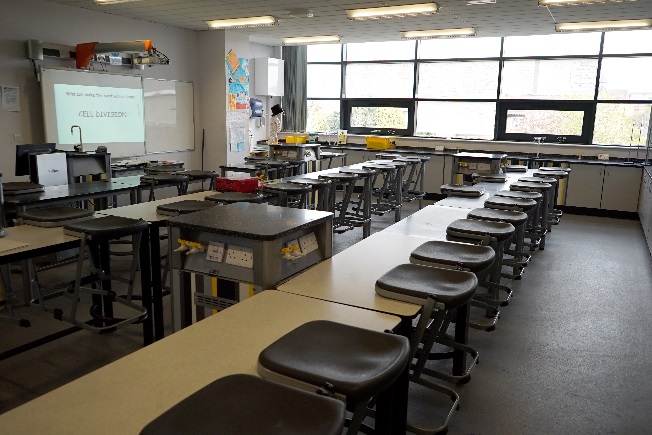 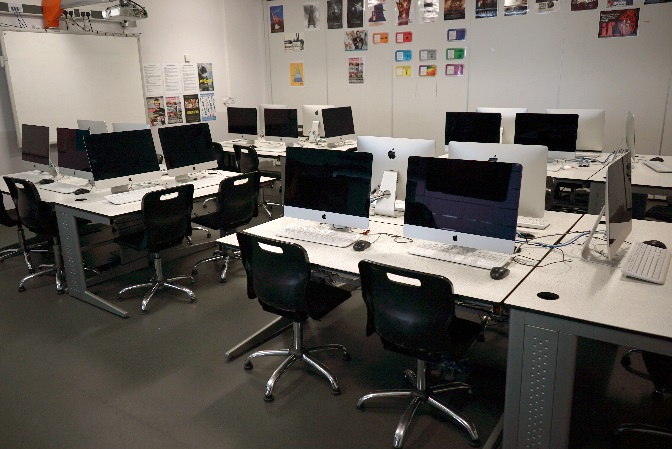 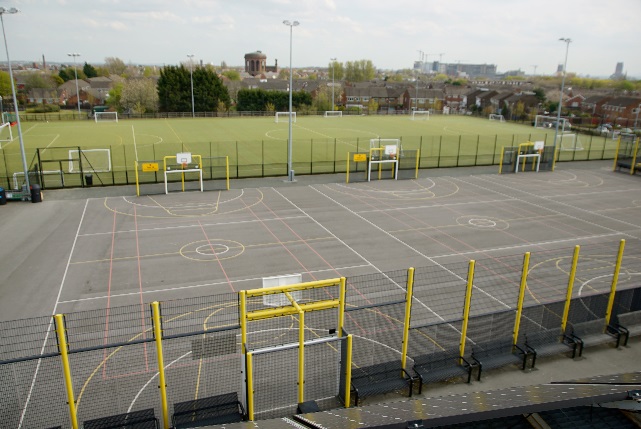 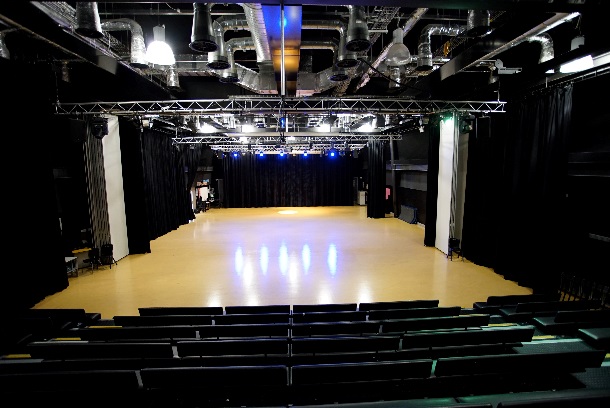 So why choose North Liverpool Academy?All StaffExcellent opportunities for advancement & promotionBespoke training as part of our talent management programme and online accredited CPD coursesWell lead and managed teamsEmployee Assistance Programme offering staff (& their family members over 16) support through counselling & CBT therapyInclusive induction programmeDesignated reprographics support & ICT helpdeskStaff discount scheme including cinema vouchers, days out, shopping and dining outProactive approach to mental health and wellbeing including a supportive HR Department who can provide access to wellbeing services & referrals to Occupation HealthFree on-site secure parkingFree access to Fitness suiteComplementary tea & coffee facilitiesDuke of EdinburghExtended opening hours to promote a better quality of work/life balanceTeachersFast track UPS/Leadership progressionTraining and support for middle or emerging leaders and access to NPQML/SL programmesComprehensive ECT/School Direct/Teach First programmePaid Development post opportunitiesSupport Staff35 days paid annual leaveSupport for staff wishing to progress into teaching through School DirectMembership into the local Government pension scheme, where we as employers pay an additional 11% of contributionsTime off in lieu when availableNon contractual discretionary leave during school closure periodsOur Maths DepartmentThe Department consists of 14 full time teachers with a range of experience and levels of responsibility both within the department and across the Academy. It is led by Emma Van Deventer, Curriculum Leader and overseen by Chris Welch, Assistant Principal with responsibility for Data. Each key stage is also managed by a: 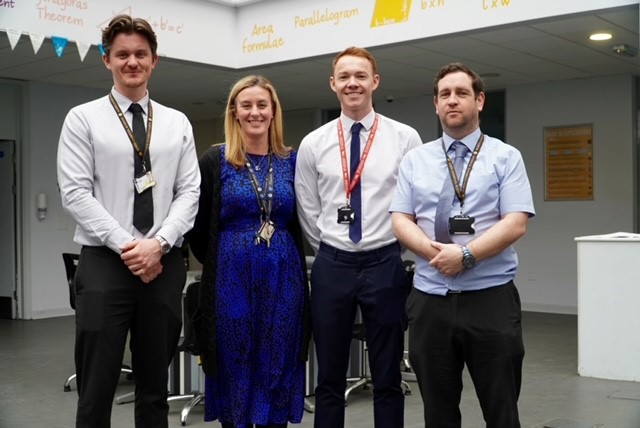 •                    KS5 Co-ordinator•                    KS4 Co-ordinator•                    KS3 Co-ordinator•                    Lead practitioner for Teaching and LearningMathematics is a thriving department, achieving good results, and encouraging students to study both Maths and Further Maths at A-Level. All members of the department are supportive of each other and have an excellent team ethos. We are constantly striving to improve and we are truly invested as a team in providing the best possible outcomes for our students. We have a growing cohort in our Exponentials pathway in KS5 and we are striving to role this out into the lower key stages. We have forged strong links with AMSP and Liverpool University and try to offer as many enrichment opportunities as possible. Students at NLA will openly say that Maths is their favourite subject.Key Stage 3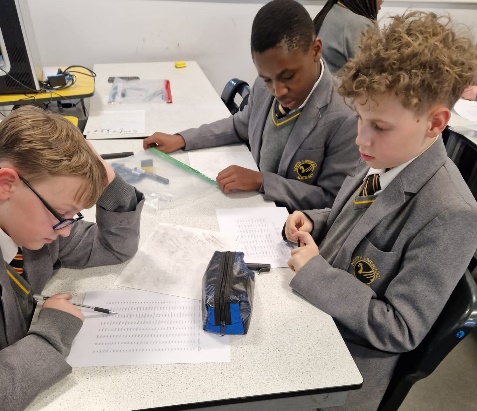 Key Stage 3 Mathematics provides students with the opportunity for three years, to explore and experience a variety of mathematical areas. Whether students are going to follow a career in mathematics or whether they will require skills in order to follow alternative pathways, maths is key to understanding and modelling the world round us. 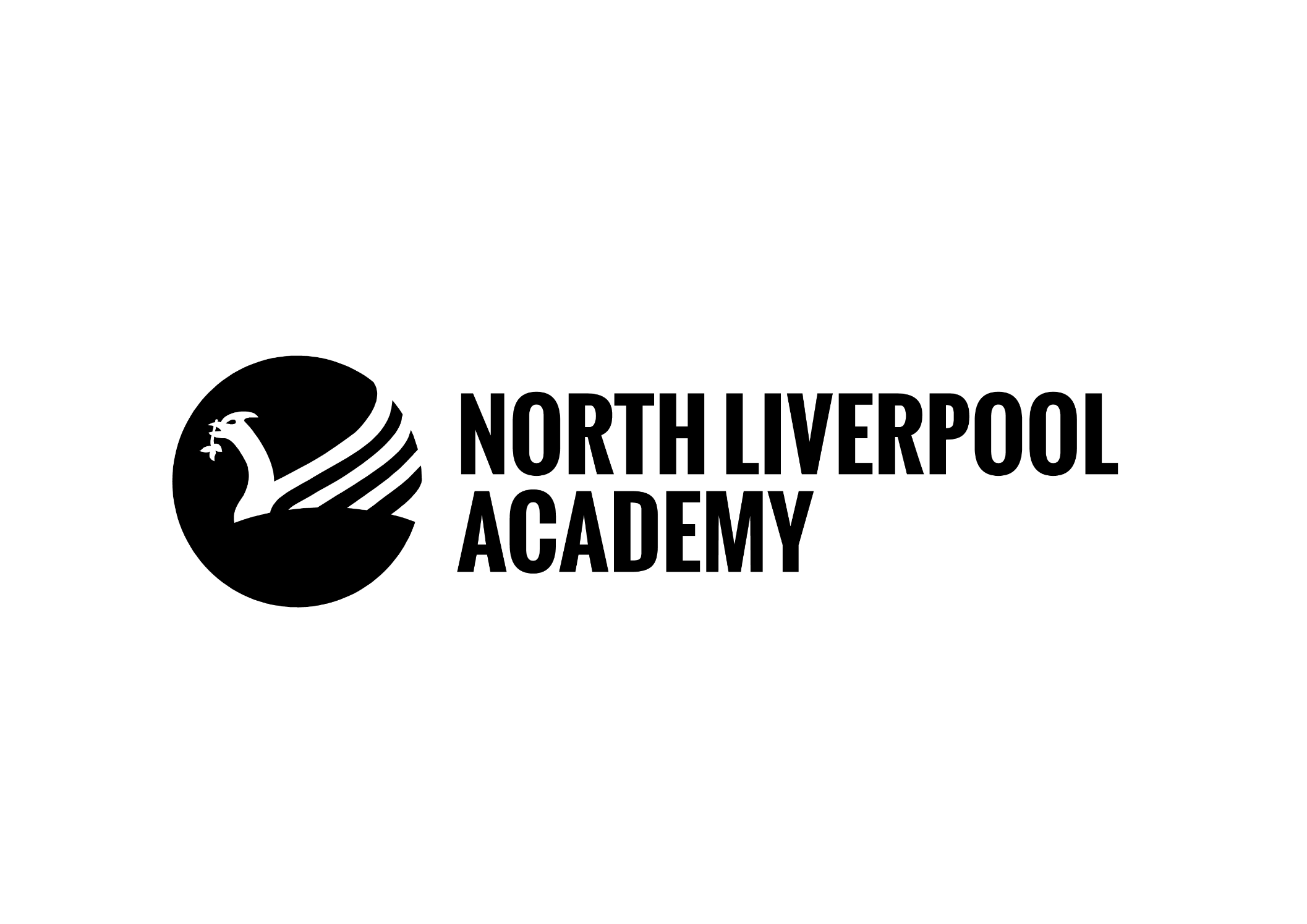 Numeracy and Problem Solving are the focal points of Key Stage 3 at North Liverpool Academy, as we aim to provide all pupils with the tools necessary to be prepared for GCSE Mathematics. Regardless of their starting point, it is our aim to instil high aspirations into every student so that they leave Year 9 engaged, enthused and resilient; ready for the next steps of their academic journey. We endeavour to provide a fully inclusive KS3 curriculum which has a strong emphasis on problem solving, with stretch and challenge opportunities integrated throughout. It is our aim to ensure our students develop a deeper understanding of Mathematics.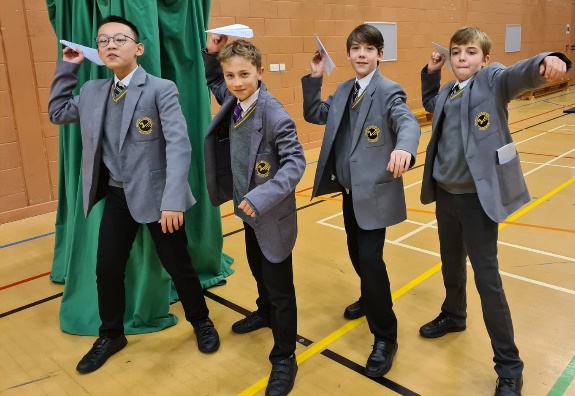 Key Stage 4 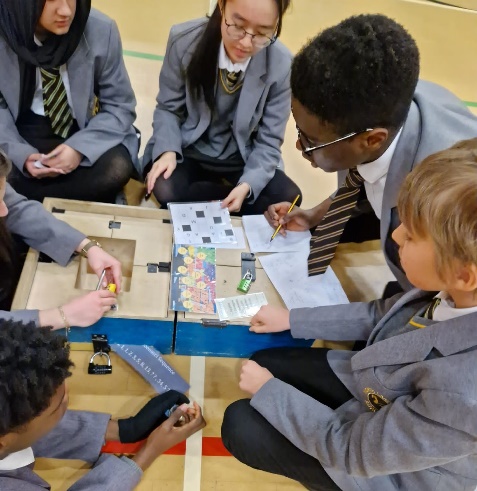 Our core purpose at KS4 is to deliver an engaging and challenging curriculum through outstanding teaching and learning. We aim to give students the best opportunities to learn the KS4 curriculum, to have the best possible outcomes for their GCSE examinations in Year 11 and to make them confident and responsible members of the school and the wider community. We follow Pearson Edexcel GCSE (9-1) which aims to provide evidence of students’ achievements against demanding and fulfilling content. We provide a strong foundation for further academic and vocational study and for employment, and aim to give students the appropriate mathematical skills, knowledge and understanding to help them progress to a full range of courses in further and higher education. The curriculum path is differentiated to either Higher or Foundation and also within topics in order to match the pace and challenge with the needs of the studentsKey Stage 5EDEXCEL ALEVEL Maths and Further Maths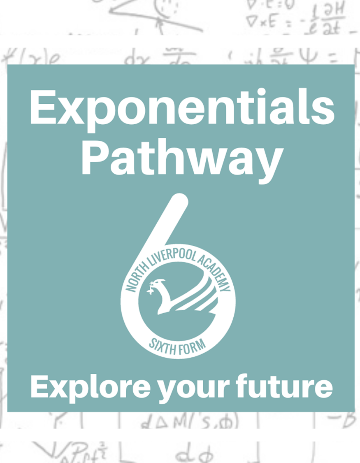 Students in our Exponentials pathway, enjoy working with specialist teachers, in Mechanics, Statistics and Pure Mechanics. They work in a creative and engaging environment to develop the additional skills of collaboration, communication and presentation. Exponentials is much more than working on complex equations, it is about learning how to be a professional mathematician for a successful future career.Maths A-Level and Further Maths A-Level are offered post 16 at 5 lessons each per week to strong cohort sizes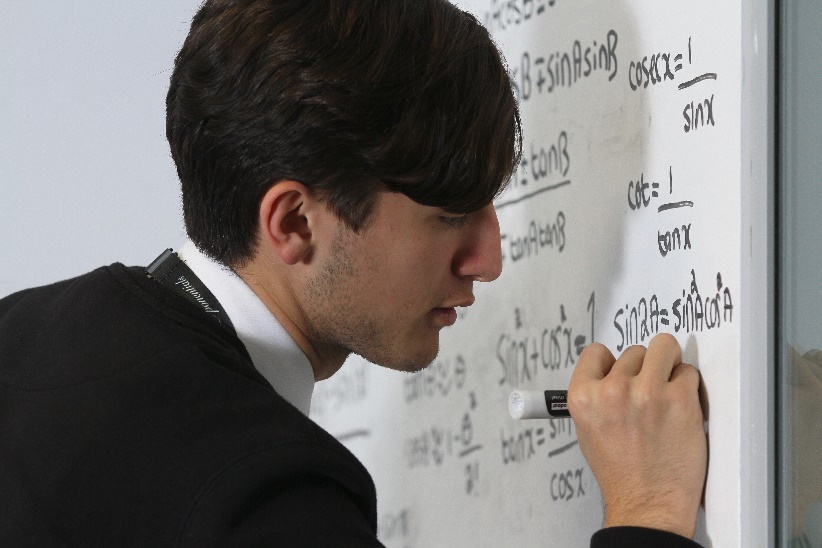 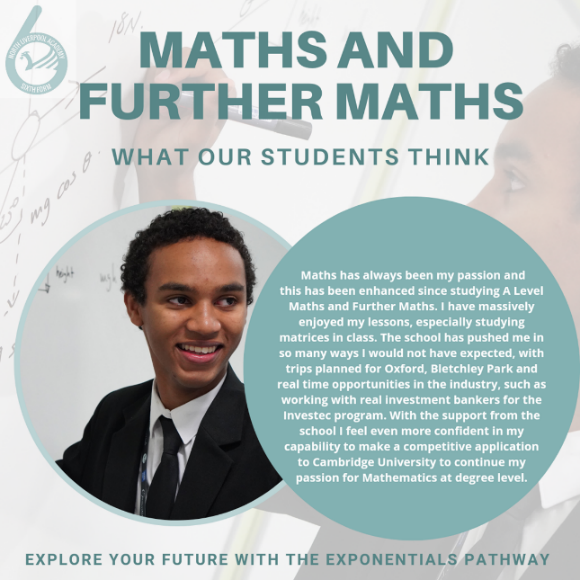 AMSPWe have developed strong links with AMSP allowing KS4 and sixth form. The AMSP run enrichment events and produce materials to encourage students to study Maths beyond GCSE and offer support doe students preparing for university maths tests. We also currently host the Year 10 Maths Feast.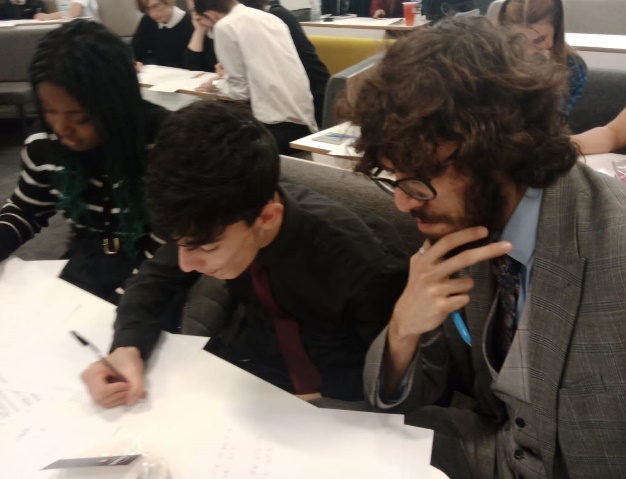 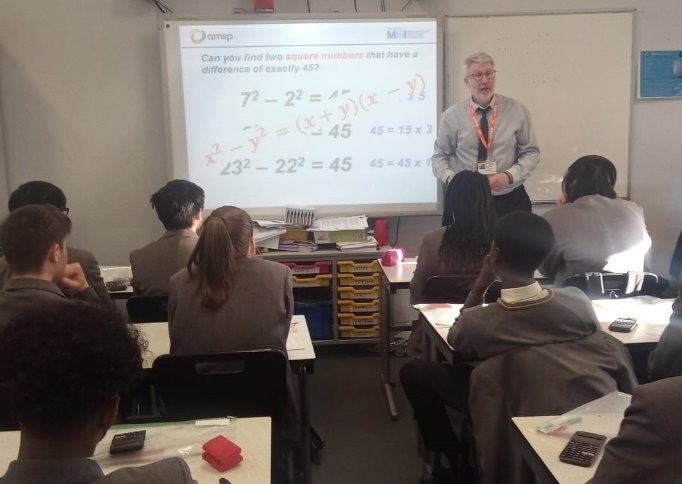 AlumniFeiyang is an example of one of our hard-working students. He studied Maths and Further Maths throughout his Key Stage 5 career. Gaining an A* in both. In September 2022 he began the next part of his Maths journey to specialise in Maths at the University of Oxford. Feiyangs’s dream career is to be the best in the world of whatever he chooses to do!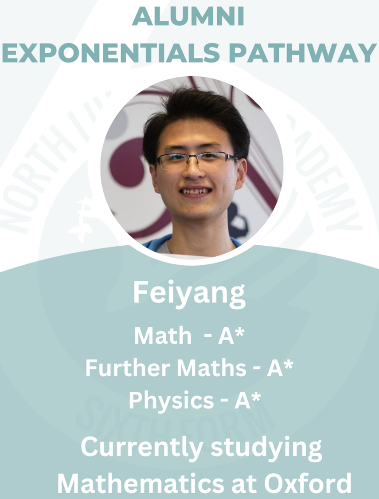 House Competitions & Enrichment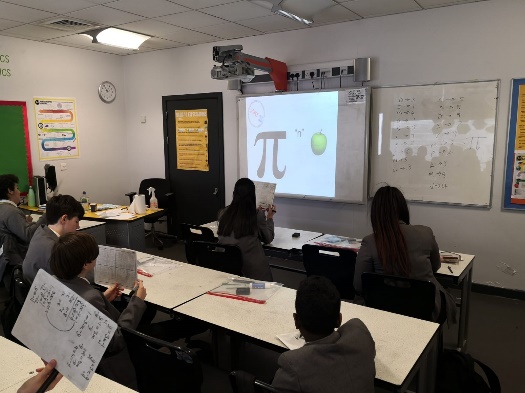  The department believes in supporting all students in becoming ‘mathematicians of the future’ and offers an extensive extra-curricular provision to all students. All members of the department are supportive of each other and have an excellent team ethos. We are constantly striving to improve and we are truly invested as a team in providing the best possible outcomes for our students. Each half term we celebrate different Maths events such as: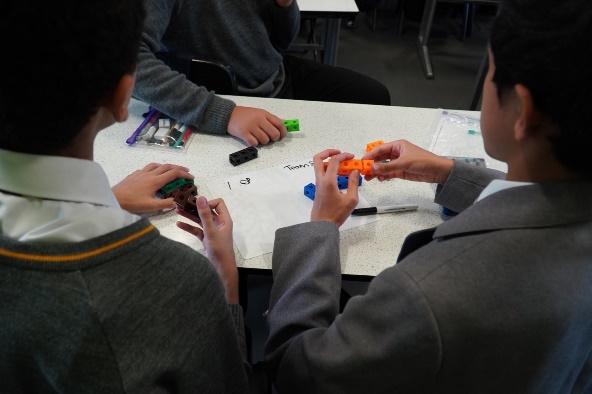 NSPCC Number DayPi DayLiverpool Maths PartyWe have a growing Chess community and have worked in collaboration with Liverpool: Chess in Schools to host their Secondary School Chess Tournament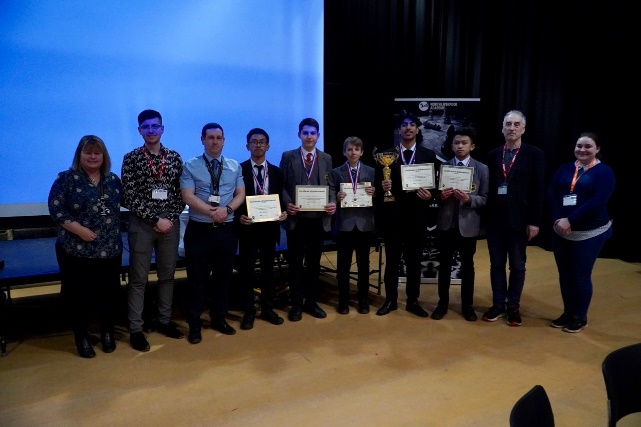 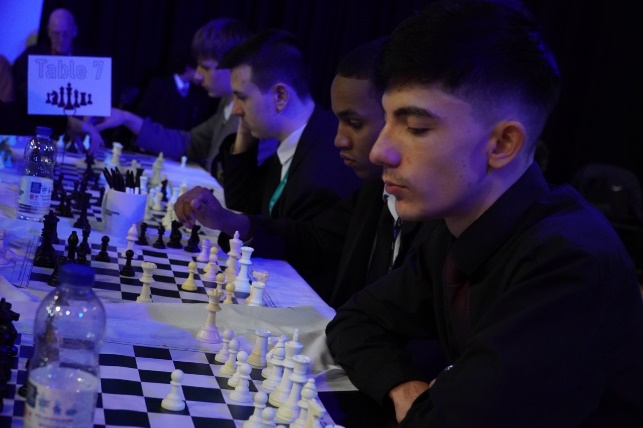 Come and Join the TeamPerson SpecificationLead PractitionerLeadership EEvidence of exceptional, collaborative and inspirational leadership skills within DepartmentProven ability to generate and deliver collective strategic vision and shared purposeProven ability to develop, communicate and successfully implement strategiesAbility to analyse key performance indicatorsCommunication A B C D/ECommunicationOutstanding communication, influencing and negotiating skills across a range of internal and external stakeholdersExemplary oral and written communication skills/EExperience and KnowledgeA proven track record of delivering operational excellence within your own school/DepartmentExperience of leading and managing, multi-disciplinary projectsExperience of developing, managing and delivering projects Outstanding interpersonal skills and experience of developing successful relationshipsAbility to interpret statistical data Proven high level organisational skills BOutstanding teaching Evidence of successfully using coaching and/or facilitation skills to bring about sustainable improvements.Leadership of Staff and ResourcesProven ability to lead, motivate, enthuse, and drive forward individuals and teams to achieve and sustain high performanceAble to challenge, motivate and lead others to create a forward thinking organization committed to improvementProven ability in the successful delivering of CPDE Personal Skills and Attributes A B C D/EPersonal Skills and Attributes1. A good understanding of what constitutes ‘outstanding’ in your field of expertise and the ability and confidence to communicate this2. Exceptional analytical skills3. Ability to analyse, evaluate and interpret information to make critical organisational decisions4. Excellent self-management, to include time management, working under pressure and to deadlines5. Commitment, drive, innovation and integrity5. Understanding of, and commitment to, equality and diversityC D/Education1. Relevant professional qualification2. Evidence of relevant recent professional development/E					Job DescriptionThe Academy is committed to the safeguarding of its students and the promotion of the welfare of children and young people and expects all staff and volunteers to share this commitment.Liverpool and Mersey regionWhether you are a native to Merseyside or looking at relocating, it’s clear that Liverpool and Merseyside as a whole has a lot to offer. Being European Capital of Culture in 2008 it’s evident why.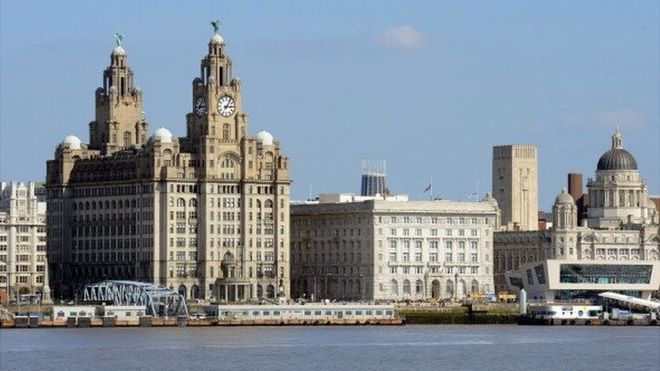 Here in Liverpool, there is something for everyone to enjoy, whether it’s visiting one of the many museums for a spot of history and culture, to experiencing a taste of the orient – Liverpool has the biggest Chinese arch outside of mainland China!Here are some other reasons to enjoy our City2 amazing CathedralsAmazing parks and gardens 2 premier league football clubs – both of which are located within walking distance of the AcademyHouse prices in the North West are far cheaper than anywhere else in the UKExcellent transport linksTop tourist attractionsFantastic range of shopping, restaurants and nightlifeWhy not visit www.visitliverpool.com to see why Liverpool is great! 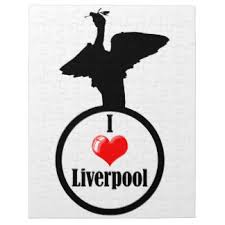 Post Title:TEACHERPurpose:To contribute effectively to the work of the Academy and to the achievement of its mission.To facilitate and encourage a learning experience which provides students with the opportunity to achieve their individual potential.To contribute to the provision of an appropriately broad, balanced, relevant and differentiated curriculum for students.To actively  safe guard and promote the welfare of students in the AcademyReporting to:Subject Leader.Responsible for:The provision of a full learning experience and support for students.Liaising with: Support staff other teachers other professionalsSalary/ Grade:The appropriate point on the STPC scale for teachers.MAIN (Core) DUTIESMAIN (Core) DUTIESOperational / Strategic PlanningTo contribute to the whole Academy's planning activities.To assist in the development of appropriate syllabuses, resources, schemes of work, marking policies and teaching strategies in the Curriculum Area.To plan and prepare courses and lessons.Curriculum ProvisionTo assist the Subject Leader to ensure that the curriculum area provides a range of courses which will complement the Academy’s strategic objectives. Curriculum DevelopmentTo assist in the process of curriculum development and change so as to ensure the continued relevance to the needs of students, examining and awarding bodies and the Academy's Mission and Strategic Objectives.StaffingStaff DevelopmentRecruitment / Deployment of StaffTo take part in the Academy's staff development programme by participating in arrangements for further training and professional development.To continue personal development in the relevant areas including subject knowledge and teaching methods.                           To participate in the Performance Management process.To work as a member of a designated team and to contribute positively to effective working relations within the Academy.Quality AssuranceTo help to implement Academy quality procedures and to adhere to those.To contribute to the process of monitoring and evaluation of the curriculum area/department in line with agreed Academy procedures, including evaluation against quality standards and performance criteria.  To seek/implement modification and improvement where required.To review from time to time methods of teaching and programmes of work.To take part, as may be required, in the review, development and management of activities relating to the curriculum, organisation and academic mentoring functions of the Academy.Management Information and AdministrationTo maintain appropriate records and to provide relevant accurate and up-to-date information for MIS. To complete the relevant documentation to assist in the tracking of students.CommunicationTo communicate and consult with the parents of students.Where appropriate, to communicate and co-operate with internal/external individuals and bodies as appropriate.To follow agreed policies for communications in the Academy.To show an active and personal commitment to safeguarding students by communication any issues that may ariseMarketing and LiaisonTo take part in marketing and liaison activities such as Open Evenings and liaison events with primary schools.To help with the interviewing of prospective students.To contribute to the development of effective subject links with external agencies.Management of ResourcesTo contribute to the process of the ordering and allocation of equipment and materials.To assist the Curriculum Leaders to identify resource needs and to contribute to the efficient/effective use of physical resources.To co-operate with other staff to ensure a sharing and effective usage of resources to the benefit of the Academy, department and the students.Academic Mentoring SystemTo promote a safe environment for all students as part of the safeguarding agendaTo promote the general progress and well-being of individual students.To register students, accompany them to assemblies, encourage their full attendance at all lessons and their participation in other aspects of Academy life.To undertake regular personal review interviews with students to assist in evaluating their progress and development and in identifying and monitoring personal action plans.To evaluate and monitor the progress of students and keep up-to-date the individual student progress file and other records as may be required.To contribute to the preparation of Records of Achievement/ profiles and other reports, including the drafting of references.To alert the appropriate Curriculum Leader to problems experienced by students and to make recommendations as to how these may be resolved.Monitor course work and targets and report any falling off of performanceMonitor merits rewards and sanctions and undertake appropriate actionsTo support the activities of the House and take part in events.To deliver the Academic mentoring programme.To contact the parents, via the Head of House curriculum leader or House manager to keep them informed of any difficulties and problems experienced.TeachingTo teach, according to their educational needs, including the setting and marking of work to be carried out by the student in the Academy and elsewhere.To assess, record and report on the attendance, progress, development and attainment of students and to keep such records as are required to provide, or contribute to, oral and written assessments, reports and references relating to individual students and groups of students.To undertake a designated programme of teaching.To ensure a high quality learning experience for students which meets internal and external quality standards.To prepare and update subject materials.To use a variety of delivery methods which will stimulate learning appropriate to student needs and demands of the syllabus.To make extensive use of the ICT facilities that are available to enhance teaching and learning.To contribute to the development of the materials on the VLETo maintain discipline in accordance with the Academy's procedures, and to encourage good practice with regard to punctuality, behaviour, standards of work and homework.To undertake assessment of students as requested by external examination bodies, departmental and Academy procedures.To mark, grade and give written/verbal feedback as required.To ensure that all cross curricular aspects such as Citizenship are delivered according to the academy’s plan and that these are assessed and recorded.UPS 1,2,3 It is the role of post threshold teachers to support others younger in the profession to gain the necessary skills to pass through the threshold or to move higher in expertise. It is therefore expected that each member of staff will contribute towards the development of the practice of colleagues and be supportive of them so that that the base of knowledge is shared and our expertise as an academy grows. UPS 1,2 and 3 are deemed to be good and very good practitioners and the quality of their work should be always commensurate with that expectationEnhanced DBS for all rolesOTHER SPECIFIC DUTIESThis job description is current at the date shown but, in consultation with you, may be changed by the Principal.UPS 1,2,3 It is the role of post threshold teachers to support others younger in the profession to gain the necessary skills to pass through the threshold or to move higher in expertise. It is therefore expected that each member of staff will contribute towards the development of the practice of colleagues and be supportive of them so that that the base of knowledge is shared and our expertise as an academy grows. UPS 1,2 and 3 are deemed to be good and very good practitioners and the quality of their work should be always commensurate with that expectationEnhanced DBS for all rolesOTHER SPECIFIC DUTIESThis job description is current at the date shown but, in consultation with you, may be changed by the Principal.